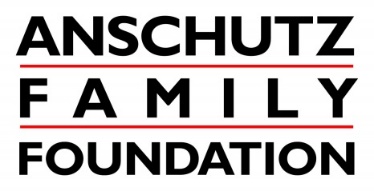 CHALLENGE GRANT INVOICEPlease submit this invoice as soon as you raise the funds, you do not need to wait for the October 15 deadline. Along with this invoice, please include substantiation for the contributions listed below such as award letters, bank letters, bank statements showing deposits, etc. You can email all your materials to zoe@anschutzfamily.org Date: Grantee Name: Grantee Address: Grant Amount Issued: $Actual Amount Raised: $_________________________					_________________________Executive Director signature						Board President signatureNew or IncreasedCategory of support(individual, business, special event, etc.)Donations Received(x @ $x)Information about the ask (What did you do?)Total$ $ $ $ $ $                                                                                                                                      TOTAL:  $                                                                                                                                     TOTAL:  $                                                                                                                                     TOTAL:  $                                                                                                                                     TOTAL:  $                                                                                                                                     TOTAL:  $